Name:…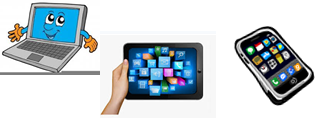 Surname: …Home Schooling 47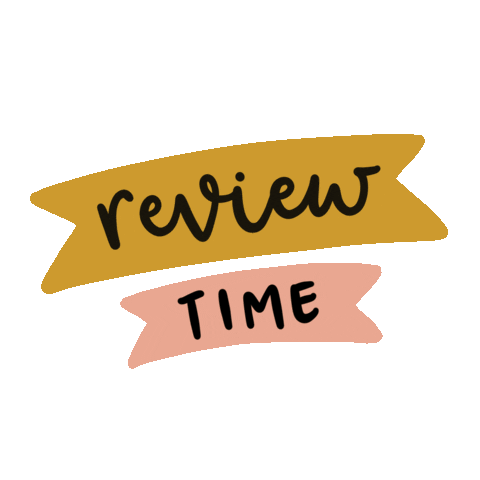 Hello! Let’s continue working on unit 4 of Superminds!CTRL + CLICK and work online: https://forms.gle/RHdvVY9m5nyUYN8W9 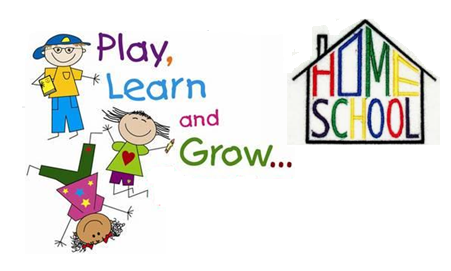 PLEASE PRESS “SUBMIT/SEND” AT THE END OF YOUR ONLINE WORKPOR FAVOR PRESIONAR “ENVIAR” AL FINAL DEL TRABAJO EN LINEA